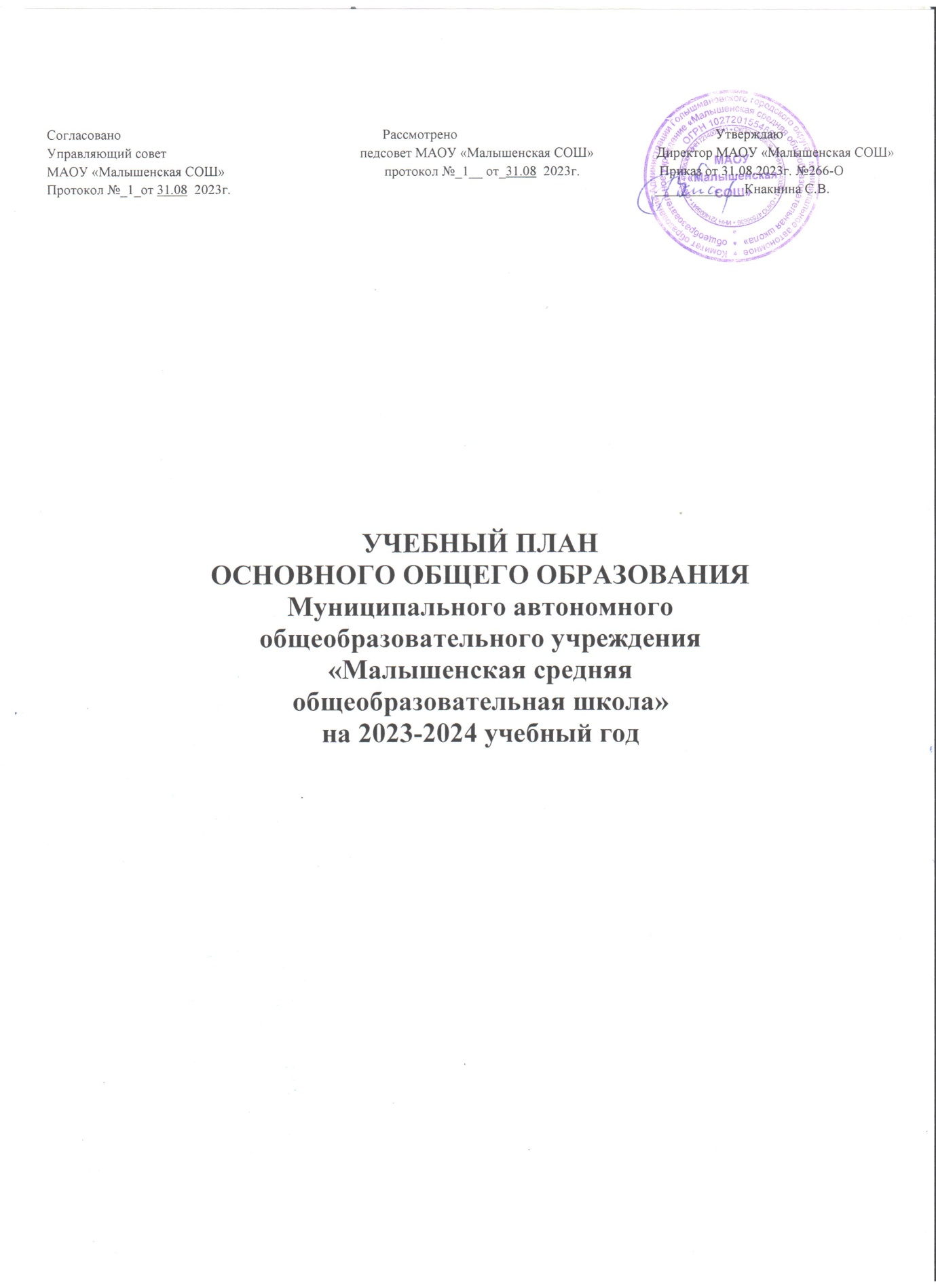 Учебный план основного общего образования по ФГОС-2021 и ФОП при пятидневной учебной неделе 5-7 классыПояснительная запискаУчебный план основной образовательной программы основного общего образования (далее – учебный план) обеспечивает реализацию требований ФГОС ООО и ФОП ООО, определяет общие рамки отбора учебного материала, формирования перечня результатов образования и организации образовательной деятельности.Учебный план:– фиксирует максимальный объем учебной нагрузки обучающихся;– определяет и регламентирует перечень учебных предметов, курсов и время, отводимое на их освоение и организацию;– распределяет учебные предметы, курсы, модули по классам и учебным годам.Учебный план состоит из двух частей: обязательной части и части, формируемой участниками образовательных отношений.Обязательная часть учебного плана определяет состав учебных предметов, обязательных для всех имеющих по данной программе государственную аккредитацию образовательных организаций, реализующих образовательную программу основного общего образования, и учебное время, отводимое на их изучение по классам (годам) обучения.Часть учебного плана, формируемая участниками образовательных отношений, определяет время, отводимое на изучение учебных предметов, учебных курсов, учебных модулей по выбору обучающихся, родителей (законных представителей) несовершеннолетних обучающихся, в том числе предусматривающих углубленное изучение учебных предметов, с целью удовлетворения различных интересов обучающихся, потребностей в физическом развитии и совершенствовании, а также учитывающих этнокультурные интересы, особые образовательные потребности обучающихся с ОВЗ.Время, отводимое на данную часть федерального учебного плана, в МАОУ «Малышенская СОШ» использовано на:– увеличение учебных часов, предусмотренных на изучение отдельных учебных предметов обязательной части, в том числе на углубленном уровне;– введение специально разработанных учебных курсов, обеспечивающих интересы и потребности участников образовательных отношений, в том числе этнокультурные;– другие виды учебной, воспитательной, спортивной и иной деятельности обучающихся.В интересах детей с участием обучающихся и их семей могут разрабатываться индивидуальные учебные планы, в рамках которых формируется индивидуальная траектория развития обучающегося (содержание учебных предметов, курсов, модулей, темп и формы образования). Реализация индивидуальных учебных планов, программ сопровождается тьюторской поддержкой.Учебный план предусматривает пятилетний нормативный срок освоения образовательной программы основного общего образования. Продолжительность учебного года на уровне основного общего образования составляет 34 недели.В МАОУ «Малышенская СОШ» установлен режим пятидневной учебной недели. Образовательная недельная нагрузка равномерно распределена в течение учебной недели и соответствует требованиям санитарных норм СанПиН 1.2.3685-21. Объем максимально допустимой образовательной нагрузки в течение дня в 5–6-х классах не превышает шести уроков, в 7–9-х классах – семи уроков.- продолжительность урока – 40 минут. Количество часов, отведенных на освоение обучающимися учебных предметов, курсов, модулей из обязательной части и части, формируемой участниками образовательных отношений, в совокупности не превышает величину недельной образовательной нагрузки:– в 5-х классах – 29 часов в неделю;– 6-х классах – 30 часов в неделю;– 7-х классах – 32 часа в неделю;– 8–9-х классах – 33 часа в неделю.Общее количество часов учебных занятий за пять лет составляет 5338 часов.Учебный план разработан на основе варианта № 1 федерального учебного плана Федеральной образовательной программы основного общего образования, утвержденной приказом Минпросвещения от 16.11.2022 № 993.Обучение в МАОУ «Малышенская СОШ» ведется на русском языке. Учебный план не предусматривает преподавание учебных предметов «Родной язык» и «Родная литература» предметной области «Родной язык и родная литература», так как родители обучающихся в заявлениях не выразили желания изучать указанные учебные предметы.Учебный план не предусматривает преподавание и изучение предмета «Второй иностранный язык» в рамках обязательной предметной области «Иностранные языки», так как родители в заявлениях не выразили желания изучать учебный предмет.В рамках учебного предмета «Математика» предусмотрено изучение учебных курсов «Алгебра», «Геометрия», «Вероятность и статистика».Учебный предмет «История» в рамках обязательной предметной области «Общественно-научные предметы» включает в себя учебные курсы «История России» и «Всеобщая история», на которые суммарно отводится по 2 часа в неделю в 5–9-х классах. В 9-м классе в соответствии с ФОП ООО и Методическими рекомендациями, которые Минпросвещения направило письмом от 03.03.2023 № 03-327, в учебный предмет «История» помимо учебных курсов «История России» и «Всеобщая история» включен модуль «Введение в новейшую историю России» объемом 14 часов.В учебном плане уменьшено количество часов по сравнению с федеральным учебным планом на учебный предмет «Технология». Часы перераспределены с целью реализации модуля «Введение в новейшую историю России».С целью формирования функциональной грамотности в часть, формируемую участниками образовательных отношений, включены учебные курсы «Смысловое чтение», «Уроки математической грамотности» и «Естественно-научная грамотность». Курс «Смысловое чтение» изучается в 5-х классах по 1 часу в неделю. На учебный курс «Естественно-научная грамотность» отводится по 1 часу в неделю в 7-х классах. На учебный курс «Уроки математической грамотности» отводится по 1 часу в неделю 6-7 классах.Учебный план определяет формы промежуточной аттестации в соответствии с положением о текущем контроле и промежуточной аттестации МАОУ «Малышенская СОШ». Объем времени, отведенного на промежуточную аттестацию обучающихся, определяется рабочими программами учебных предметов, учебных и внеурочных курсов и календарным учебным графиком основного общего образования. Формы промежуточной аттестации учебных предметов, учебных и внеурочных курсов представлены в таблице.Учебный план основного общего образования (пятидневная неделя)МАОУ «Малышенская СОШ», включая отделенияОтделение МАОУ «Малышенская СОШ» «Бескозобовская СОШ»отделения МАОУ «Малышенская СОШ» «Черемшанская ООШ» Внеурочная деятельностьПОЯСНИТЕЛЬНАЯ ЗАПИСКАФормы организации и объем внеурочной деятельности для обучающихся при освоении ими программы основного общего образования определены в плане внеурочной деятельности с учетом образовательных потребностей и интересов обучающихся, запросов родителей (законных представителей) несовершеннолетних обучающихся, возможностей МАОУ «Малышенская СОШ».Время, отведенное на внеурочную деятельность, не учитывается при определении максимально допустимой недельной учебной нагрузки обучающихся.Формы организации образовательной деятельности, чередование урочной и внеурочной деятельности при реализации основной образовательной программы основного общего образования определяет МАОУ «Малышенская СОШ».Время, отводимое на формируемую часть учебного плана, используется для введения специально разработанных  курсов, обеспечивающих этнокультурные интересы и потребности участников образовательных отношений. К ним относится учебный курс «История и традиции родного края», на который отводится по 1 часу в неделю в 5-х классах, и учебный курс «Духовно-нравственная культура народов родного края», на который отводится 1 час в неделю в 6-х классах.– «Разговоры о важном» – отводится по 1 часу в неделю в 5–9-х классах;– Общая физическая подготовка и спортивные игры – отводится по 1 часу в неделю в 5–9-х классах;– «История государственной символики России»– отводится по 1 часу в неделю в 5 классах;– «Азы финансовой грамотности» – отводится по 1 часу в неделю в 5-х классах;– Курс по предпрофильной ориентации «Россия-мои горизонты» – отводится по 1 часу в неделю в 6-7-х классах.План внеурочной деятельности ООО по ФГОС-2021 МАОУ «Малышенская СОШ» на 2023/24 учебный год, включая отделенияПредметы, курсыКлассыФормы промежуточной аттестацииРусский язык5–7-еДиктант с грамматическим заданием, изложениеРусский язык8–9-еКонтрольная работа, сочинениеЛитература5–6-еЗадания на основе анализа текста, сочинениеЛитература7–9-еКонтрольная работа, сочинениеИностранный язык (английский)5–9-еКонтрольная работаМатематика5–6-еКонтрольная работаАлгебра7–9-еКонтрольная работаГеометрия7–9-еКонтрольная работаВероятность и статистика7–9-еТестИнформатика7–9-еИндивидуальный проектИстория5–8-еКонтрольная работаИстория9-й Индивидуальный проектОбществознание6–7-еТестОбществознание8–9-еРефератГеография5–9-еКонтрольная работаФизика7–9-еКонтрольная работа, лабораторная работаХимия8–9-еКонтрольная работа, лабораторная работаБиология5–7-еКонтрольная работаБиология8–9-еКонтрольная работа ОДНКНР5–6-йТестИзобразительное искусство5–7-еРазработка предметов живописиМузыка5–8-еТест, индивидуальный проектТехнология5–9-еРазработка изделийФизическая культура5–9-еСдача нормативов Основы безопасности жизнедеятельности8–9-еТестТрадиции родного края5-еСобеседованиеСмысловое чтение5-еКомплексная контрольная работаЕстественно-научная грамотность7–8-еКомплексная контрольная работаПредметные областиУчебные предметыКоличество часов в неделюКоличество часов в неделюКоличество часов в неделюКоличество часов в неделюКоличество часов в неделюВсегоПредметные областиУчебные предметыV классVI классVII классVIII классIX классВсегоОбязательная частьОбязательная частьОбязательная частьОбязательная частьОбязательная частьОбязательная частьОбязательная частьОбязательная частьРусский язык и литератураРусский язык56415Русский язык и литератураЛитература3328Иностранные языкиИностранный язык (английский)3339Математика и информатикаМатематика55–10Математика и информатикаАлгебра––33Математика и информатикаГеометрия––22Математика и информатикаВероятность и статистика––11Математика и информатикаИнформатика––11Общественно-научные предметыИстория2226Общественно-научные предметыОбществознание–112Общественно-научные предметыГеография1124Естественно-научные предметыФизика––22Естественно-научные предметыХимия–––-Естественно-научные предметыБиология1113Основы духовно-нравственной культуры народов РоссииОсновы духовно-нравственной культуры народов России11–2ИскусствоИзобразительное искусство1113ИскусствоМузыка1113ТехнологияТехнология2226Физическая культура и основы безопасности жизнедеятельностиФизическая культура2226Физическая культура и основы безопасности жизнедеятельностиОсновы безопасности жизнедеятельности–––-ИтогоИтого27293086Часть, формируемая участниками образовательных отношенийЧасть, формируемая участниками образовательных отношенийЧасть, формируемая участниками образовательных отношенийЧасть, формируемая участниками образовательных отношенийЧасть, формируемая участниками образовательных отношенийЧасть, формируемая участниками образовательных отношенийЧасть, формируемая участниками образовательных отношенийЧасть, формируемая участниками образовательных отношенийУчебные предметы, курсы, модули по выбору:Учебные предметы, курсы, модули по выбору:2125Основы смыслового чтения и работы с текстомОсновы смыслового чтения и работы с текстом1––1Уроки математической грамотностиУроки математической грамотности–112Естественно-научная грамотностьЕстественно-научная грамотность––11Спортивные игрыСпортивные игры1––1Всего в неделюВсего в неделю29303291Максимально допустимая недельная нагрузка (при 5-дневной неделе) в соответствии с действующими санитарными правилами и нормамиМаксимально допустимая недельная нагрузка (при 5-дневной неделе) в соответствии с действующими санитарными правилами и нормами29303291Учебные неделиУчебные недели343434102Всего учебных часов на учебный периодВсего учебных часов на учебный период98610201088 3094Предметные областиУчебные предметыКоличество часов в неделюКоличество часов в неделюКоличество часов в неделюКоличество часов в неделюКоличество часов в неделюВсегоПредметные областиУчебные предметыV классVI классVII классVIII классIX классВсегоОбязательная частьОбязательная частьОбязательная частьОбязательная частьОбязательная частьОбязательная частьОбязательная частьОбязательная частьРусский язык и литератураРусский язык56415Русский язык и литератураЛитература3328Иностранные языкиИностранный язык (английский)3339Математика и информатикаМатематика55–10Математика и информатикаАлгебра––33Математика и информатикаГеометрия––22Математика и информатикаВероятность и статистика––11Математика и информатикаИнформатика––11Общественно-научные предметыИстория2226Общественно-научные предметыОбществознание–112Общественно-научные предметыГеография1124Естественно-научные предметыФизика––22Естественно-научные предметыХимия–––-Естественно-научные предметыБиология1113Основы духовно-нравственной культуры народов РоссииОсновы духовно-нравственной культуры народов России11–2ИскусствоИзобразительное искусство1113ИскусствоМузыка1113ТехнологияТехнология2226Физическая культура и основы безопасности жизнедеятельностиФизическая культура2226Физическая культура и основы безопасности жизнедеятельностиОсновы безопасности жизнедеятельности–––-ИтогоИтого27293086Часть, формируемая участниками образовательных отношенийЧасть, формируемая участниками образовательных отношенийЧасть, формируемая участниками образовательных отношенийЧасть, формируемая участниками образовательных отношенийЧасть, формируемая участниками образовательных отношенийЧасть, формируемая участниками образовательных отношенийЧасть, формируемая участниками образовательных отношенийЧасть, формируемая участниками образовательных отношенийУчебные предметы, курсы, модули по выбору:Учебные предметы, курсы, модули по выбору:2125Основы смыслового чтения и работы с текстомОсновы смыслового чтения и работы с текстом1––1Уроки математической грамотностиУроки математической грамотности–112Естественно-научная грамотностьЕстественно-научная грамотность––11Спортивные игрыСпортивные игры1––1Всего в неделюВсего в неделю29303291Максимально допустимая недельная нагрузка (при 5-дневной неделе) в соответствии с действующими санитарными правилами и нормамиМаксимально допустимая недельная нагрузка (при 5-дневной неделе) в соответствии с действующими санитарными правилами и нормами29303291Учебные неделиУчебные недели343434102Всего учебных часов на учебный периодВсего учебных часов на учебный период98610201088 3094Предметные областиУчебные предметыКоличество часов в неделюКоличество часов в неделюКоличество часов в неделюКоличество часов в неделюКоличество часов в неделюВсегоПредметные областиУчебные предметыV классVI классVII классVIII классIX классВсегоОбязательная частьОбязательная частьОбязательная частьОбязательная частьОбязательная частьОбязательная частьОбязательная частьОбязательная частьРусский язык и литератураРусский язык56415Русский язык и литератураЛитература3328Иностранные языкиИностранный язык (английский)3339Математика и информатикаМатематика55–10Математика и информатикаАлгебра––33Математика и информатикаГеометрия––22Математика и информатикаВероятность и статистика––11Математика и информатикаИнформатика––11Общественно-научные предметыИстория2226Общественно-научные предметыОбществознание–112Общественно-научные предметыГеография1124Естественно-научные предметыФизика––22Естественно-научные предметыХимия–––-Естественно-научные предметыБиология1113Основы духовно-нравственной культуры народов РоссииОсновы духовно-нравственной культуры народов России11–2ИскусствоИзобразительное искусство         1         112ИскусствоМузыка         1         112ТехнологияТехнология         2         224Физическая культура и основы безопасности жизнедеятельностиФизическая культура         2         224Физическая культура и основы безопасности жизнедеятельностиОсновы безопасности жизнедеятельности–––-ИтогоИтого27293080Часть, формируемая участниками образовательных отношенийЧасть, формируемая участниками образовательных отношенийЧасть, формируемая участниками образовательных отношенийЧасть, формируемая участниками образовательных отношенийЧасть, формируемая участниками образовательных отношенийЧасть, формируемая участниками образовательных отношенийЧасть, формируемая участниками образовательных отношенийЧасть, формируемая участниками образовательных отношенийУчебные предметы, курсы, модули по выбору:Учебные предметы, курсы, модули по выбору:2125Основы смыслового чтения и работы с текстомОсновы смыслового чтения и работы с текстом1––1Уроки математической грамотностиУроки математической грамотности–112Естественно-научная грамотностьЕстественно-научная грамотность––11Спортивные игрыСпортивные игры1––1Всего в неделюВсего в неделю29303285Максимально допустимая недельная нагрузка (при 5-дневной неделе) в соответствии с действующими санитарными правилами и нормамиМаксимально допустимая недельная нагрузка (при 5-дневной неделе) в соответствии с действующими санитарными правилами и нормами29303291Учебные неделиУчебные недели343434102Всего учебных часов на учебный периодВсего учебных часов на учебный период98610201088 3094НаправленияНазванияФормы организацииКоличество часов в неделюКоличество часов в неделюКоличество часов в неделюКоличество часов в неделюКоличество часов в неделюНаправленияНазванияФормы организации5-й класс6-й класс7-й класс8-й класс9-й классИнформационно-просветительские занятия патриотической, нравственной и экологической направленности «Разговоры о важном»«Разговоры о важном»Классное собрание1 11--Внеурочная деятельность по формированию функциональной грамотности (читательской, математической, естественно-научной, финансовой) школьников«Учимся для жизни»Практикум111––Занятия, направленные на удовлетворение профориентационных интересов и потребностей учеников«Россия- мои горизонты»Профессиональные пробы111--Занятия, связанные с реализацией особых интеллектуальных и социокультурных потребностей учеников«История и традиции родного края»Кружок 0,5-–––Занятия, связанные с реализацией особых интеллектуальных и социокультурных потребностей учеников«История государственной символики России»Учебный модуль0,5-–––Занятия, связанные с реализацией особых интеллектуальных и социокультурных потребностей учениковДуховно-нравственная культура народов родного краяУчебный модуль-1---Занятия, направленные на удовлетворение интересов и потребностей учеников в творческом и физическом развитии, помощь в самореализации, раскрытии и развитии способностей и талантов«Наше кино»Клуб0,5----Занятия, направленные на удовлетворение интересов и потребностей учеников в творческом и физическом развитии, помощь в самореализации, раскрытии и развитии способностей и талантов«Олимпиец»Кружок0,5----Занятия, направленные на удовлетворение интересов и потребностей учеников в творческом и физическом развитии, помощь в самореализации, раскрытии и развитии способностей и талантов«Белая ладья»–-0,50,5–-Занятия, направленные на удовлетворение интересов и потребностей учеников в творческом и физическом развитии, помощь в самореализации, раскрытии и развитии способностей и талантовСпортивные игры–-11--Занятия, направленные на удовлетворение интересов и потребностей учеников в творческом и физическом развитии, помощь в самореализации, раскрытии и развитии способностей и талантовРобототехника-11--Итого за неделюИтого за неделюИтого за неделю56,55,5--Итого за учебный год Итого за учебный год Итого за учебный год 170221187Итого на уровень образования Итого на уровень образования Итого на уровень образования 578578578578578